Before theFederal Communications CommissionWashington, D.C. 20554ORDERAdopted: May 14, 2019	Released:  May 15, 2019By the Deputy Chief, Consumer Policy Division, Consumer and Governmental Affairs Bureau:In this Order, we consider four complaints alleging that Long Distance Consolidated Billing Company (LDCB) changed Complainants’ telecommunications service providers without obtaining authorization and verification from Complainants as required by the Commission’s rules.  We find that LDCB’s actions violated the Commission’s slamming rules, and we therefore grant Complainants’ complaints.Section 258 of the Communications Act of 1934, as amended (the Act), prohibits the practice of “slamming,” the submission or execution of an unauthorized change in a subscriber’s selection of a provider of telephone exchange service or telephone toll service.  The Commission’s implementing rules require, among other things, that a carrier receive individual subscriber consent before a carrier change may occur.  Specifically, a carrier must: (1) obtain the subscriber’s written or electronically signed authorization in a format that satisfies our rules; (2) obtain confirmation from the subscriber via a toll-free number provided exclusively for the purpose of confirming orders electronically; or (3) utilize an appropriately qualified independent third party to verify the order.  The Commission also has adopted rules to limit the liability of subscribers when a carrier change occurs, and to require carriers involved in slamming practices to compensate subscribers whose carriers were changed without authorization. We received Complainants’ complaints alleging that Complainants’ telecommunications service providers had been changed without Complainants’ authorization.  Pursuant to our rules, we notified LDCB of the complaints.  LDCB responded to the complaints, stating that it obtained authorization from Complainants through third-party verifications (TPVs).  In these four cases, LDCB submitted requests to change Complainants’ carriers for two separate services:  long distance and regional toll.  In each of its TPVs, however, LDCB’s verifier asks the consumers if they “authorize [LDCB] to provide service for your regional toll calls” and at no time confirmed whether the consumers authorized a carrier change for regional toll service.  A switch from one carrier to another carrier differs from a change to one’s service.  The Commission has explained that “any description of the carrier change transaction . . . shall not be misleading” and emphasized that third-party verifiers must “convey explicitly that consumers will have authorized a carrier change,” and not, for instance, an upgrade in existing service or bill consolidation.  The Commission also explained that “[t]he record reflects that carriers using ambiguous language to describe the nature of the transaction may lead to consumer confusion concerning the true purpose of the solicitation call.”  The Commission further stated that “such practices are misleading and unreasonable, and warrant specific treatment in our rules.”  We therefore find that LDCB’s actions were in violation of our slamming rules, and we discuss LDCB’s liability below.We note that two of the four Complainants allege that LDCB’s telemarketer misrepresented their identity by stating that they were calling on behalf of the Complainant’s current service provider.  The Commission has made clear that misrepresentations to obtain a consumer’s authorization to change carriers constitute unjust and unreasonable practices in violation of section 201(b) of the Act.  We therefore will refer the record in these proceedings to our Enforcement Bureau to determine what additional actions may be necessary.         LDCB must remove all charges incurred for service provided to Complainants for the first thirty days after the alleged unauthorized changes in accordance with the Commission’s liability rules.  We have determined that Complainants are entitled to absolution for the charges incurred during the first thirty days after the unauthorized change occurred and that neither the Complainants’ authorized carriers nor LDCB may pursue any collection against Complainants for those charges.  Any charges imposed by LDCB on the subscribers for service provided after this 30-day period shall be paid by the subscribers at the rates the subscribers were paying to the authorized carriers at the time of the unauthorized change.Accordingly, IT IS ORDERED that, pursuant to section 258 of the Communications Act of 1934, as amended, 47 U.S.C. § 258, and sections 0.141, 0.361 and 1.719 of the Commission’s rules, 47 CFR §§ 0.141, 0.361, 1.719, the complaints filed against Long Distance Consolidated Billing Company ARE GRANTED.IT IS FURTHER ORDERED that, pursuant to section 64.1170(d) of the Commission’s rules, 47 CFR § 64.1170(d), the Complainants are entitled to absolution for the charges incurred during the first thirty days after the unauthorized changes occurred and that Long Distance Consolidated Billing Company may not pursue any collection against Complainants for those charges.IT IS FURTHER ORDERED that this Order is effective upon release.FEDERAL COMMUNICATIONS COMMISSION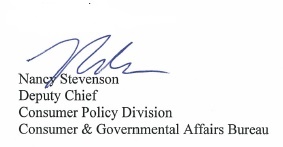 APPENDIXCOMPLAINT                           DATE OF   		          DATE OF	NUMBER		        COMPLAINT	      	          RESPONSE			          264883			        April 29, 2015		         June 8, 2015          865347			        March 17, 2016          	         March 29, 2016          1052419                                    June 23, 2016              	         July 19, 2016         	2208830		                     February 1, 2018	                      February 23, 2018In the Matter ofLong Distance Consolidated Billing CompanyComplaints Regarding Unauthorized Change ofSubscriber’s Telecommunications Carrier)))))))Complaint Nos.  264883                            865347                                                       1052419                            2208830